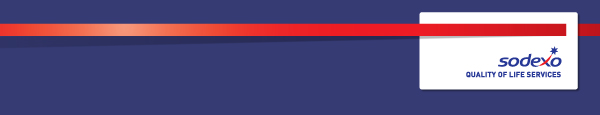 SIGNED:	__________________________________________NAME:		__________________________________________DATE:		__________________________________________Function:Function:Sodexo Justice ServicesSodexo Justice ServicesJob:  Job:  Deputy Prison DirectorDeputy Prison DirectorPosition:  Position:  Deputy DirectorDeputy DirectorJob holder:Job holder:TBCTBCDate (in job since):Date (in job since):TBCTBCImmediate manager 
(N+1 Job title and name):Immediate manager 
(N+1 Job title and name):DirectorDirectorAdditional reporting line to:Additional reporting line to:Position location:Position location:HMP PeterboroughHMP Peterborough1.  Purpose of the Job – State concisely the aim of the job.  1.  Purpose of the Job – State concisely the aim of the job.  1.  Purpose of the Job – State concisely the aim of the job.  1.  Purpose of the Job – State concisely the aim of the job.  To support the Director in developing and delivering the vision and strategic priorities of the prison in accordance with Sodexo values and HMPPS expectations The consistent delivery of operational excellence in custodial services, and to deliver performance  in accordance with the contractTo provide visible leadership in ensuring that resident care is of the highest possible standard, and to act as a role model to staffAnticipation of risk and to devise strategies to reduce risk, whether operational, contractual, financial or reputationalTo understand the dual gender nature of the prison and to balance and manage within the differing agendas on each sideTo support the delivery of the Safety and Diversity & Inclusion agendas within the prisonTo represent the prison and SJS in the wider community To support the Director in developing and delivering the vision and strategic priorities of the prison in accordance with Sodexo values and HMPPS expectations The consistent delivery of operational excellence in custodial services, and to deliver performance  in accordance with the contractTo provide visible leadership in ensuring that resident care is of the highest possible standard, and to act as a role model to staffAnticipation of risk and to devise strategies to reduce risk, whether operational, contractual, financial or reputationalTo understand the dual gender nature of the prison and to balance and manage within the differing agendas on each sideTo support the delivery of the Safety and Diversity & Inclusion agendas within the prisonTo represent the prison and SJS in the wider community To support the Director in developing and delivering the vision and strategic priorities of the prison in accordance with Sodexo values and HMPPS expectations The consistent delivery of operational excellence in custodial services, and to deliver performance  in accordance with the contractTo provide visible leadership in ensuring that resident care is of the highest possible standard, and to act as a role model to staffAnticipation of risk and to devise strategies to reduce risk, whether operational, contractual, financial or reputationalTo understand the dual gender nature of the prison and to balance and manage within the differing agendas on each sideTo support the delivery of the Safety and Diversity & Inclusion agendas within the prisonTo represent the prison and SJS in the wider community To support the Director in developing and delivering the vision and strategic priorities of the prison in accordance with Sodexo values and HMPPS expectations The consistent delivery of operational excellence in custodial services, and to deliver performance  in accordance with the contractTo provide visible leadership in ensuring that resident care is of the highest possible standard, and to act as a role model to staffAnticipation of risk and to devise strategies to reduce risk, whether operational, contractual, financial or reputationalTo understand the dual gender nature of the prison and to balance and manage within the differing agendas on each sideTo support the delivery of the Safety and Diversity & Inclusion agendas within the prisonTo represent the prison and SJS in the wider community 2. 	Dimensions – Point out the main figures / indicators to give some insight on the “volumes” managed by the position and/or the activity of the Department.2. 	Dimensions – Point out the main figures / indicators to give some insight on the “volumes” managed by the position and/or the activity of the Department.2. 	Dimensions – Point out the main figures / indicators to give some insight on the “volumes” managed by the position and/or the activity of the Department.2. 	Dimensions – Point out the main figures / indicators to give some insight on the “volumes” managed by the position and/or the activity of the Department.Characteristics Contractual complianceOperational stability Prison Performance Targets achieved or exceeded Formal Audit outcomes of Green for Security, Safer Custody, OSAG Living ConditionsSelf-audit complianceMeet HMIP Expectations and contribute to Level 4 HMIP ratings  Compliance with Prison Service Orders and Instructions Contractual complianceOperational stability Prison Performance Targets achieved or exceeded Formal Audit outcomes of Green for Security, Safer Custody, OSAG Living ConditionsSelf-audit complianceMeet HMIP Expectations and contribute to Level 4 HMIP ratings  Compliance with Prison Service Orders and Instructions Contractual complianceOperational stability Prison Performance Targets achieved or exceeded Formal Audit outcomes of Green for Security, Safer Custody, OSAG Living ConditionsSelf-audit complianceMeet HMIP Expectations and contribute to Level 4 HMIP ratings  Compliance with Prison Service Orders and Instructions 3. 	Organisation chart – Indicate schematically the position of the job within the organisation. It is sufficient to indicate one hierarchical level above (including possible functional boss) and, if applicable, one below the position. In the horizontal direction, the other jobs reporting to the same superior should be indicated.4. Context and main issues – Describe the most difficult types of problems the jobholder has to face (internal or external to Sodexo) and/or the regulations, guidelines, practices that are to be adhered to.Maintain operational stabilityContingency and business continuity planningTo anticipate, manage and reduce risks (operational, financial, contractual and reputational)Constantly question and constructively challenge current practice, and seek continuous improvementEnsure the daily routine is set up to deliver all aspects of the Contract Deliver performance within the prison in accordance with the contract and other requirements of the Authority Focus on the security and safety strategies of the prison, adopting a zero tolerance approach to preventable incidentsGain maximum value from operational resources, in particular through effective people managementEnsure effective operational communication systemsOversight and delivery of key operational projects within the business planManagement of multiple stakeholders and avenues of accountability5.  Main assignments – Indicate the main activities / duties to be conducted in the job.Take charge of the prison in the Director’s absenceOversee operational delivery and support the team to resolve daily challengesContribute to the development of policies and procedures for the operation of the prisonTake command of complex operational incidents and participate in incident management as required Chair key operational meetingsDevelop the skills and competencies of senior operational managers through support and challengeInstigate terms of reference for staff investigations, and conducts disciplinary and grievance hearings and appeals in accordance with Sodexo policies and procedures Influence recruitment, selection and rotation of staff, with a particular focus on staff retentionOversight of all aspects of staff deploymentManage and monitor delivery of key operational projectsContribute to meeting the prison’s financial targets by remaining within budget 6.  Accountabilities – Give the 3 to 5 key outputs of the position vis-à-vis the organization; they should focus on end results, not duties or activities.Delivery of the HMPPS contract, including delivery targetsPrison performance targetsAspire (personal and professional) objectivesDelivery of key change projects7.  Person Specification – Indicate the skills, knowledge and experience that the job holder should require to conduct the role effectivelyExtensive prison operational management experience at senior management level (functional head or above), including incident management training/ experience. A clear fit with the values of Sodexo Delivery and results focused, with a clear understanding of the requirements of working in a contractual environment. A clear and demonstrable understanding of what makes a good leader, the skills required and the ability to motivate and engage others Ability to manage and develop key stakeholder relationships A clear and demonstrable understanding of key people management tools and resources Proven ability to manage change in a structured way Commercial and financial awarenessCredibility and authenticity8.  Competencies – Indicate which of the Sodexo core competencies and any professional competencies that the role requiresGrowth, Client & Customer Satisfaction / Quality of Services providedRigorous management of resultsBrand NotorietyCommercial AwarenessEmployee EngagementLearning & DevelopmentLeadership & People ManagementInnovation and ChangeBusiness Consulting9.  Management Approval – To be completed by document owner